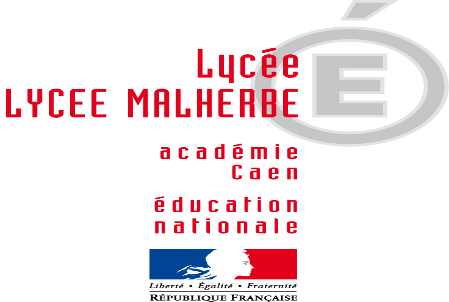 Achat de consommables informatiques – Année 2022Règlement de la consultation et conditions administratives et techniques particulièresMarché n°2021/INFOCONS/191400134000181. La consultation porte sur l’achat de consommables informatiques.2. Le marché sera passé selon les règles de la procédure adaptée (art. 28 du code des marchés publics).3. Il sera régi par :	- les dispositions du présent document	- le cahier des clauses administratives générales « fournitures courantes et services».4. Le marché n’est pas divisé en lots.5. Les offres seront présentées sous la forme de devis détaillés (uniquement des cartouches d’origine)6. Les candidats produiront à l’appui de leur candidature :	-   la copie du ou des jugements prononcés s’ils sont en redressement judiciaire.	- une déclaration sur l’honneur pour justifier qu’ils n’entrent dans aucun des cas mentionnés aux articles 45 et 48 de l’ordonnance n°2015-899 du 23 juillet 2015 relative aux marchés publics (ou formulaire DC1). Les candidats retenus devront en apporter la preuve et devront être en mesure de justifier qu’ils ont satisfait à leurs obligations fiscales et sociales (attestation fiscale, certificat social et attestation de vigilance)7. Les offres seront jugées selon les critères pondérés suivants :	- prix : 95 %	- délai de livraison : 5 %La note de prix (sur 10) est donnée par la formule : 10 x offre moins disante / offre. Les autres critères seront notés de 0 à 10.8.  Personnes référentes :	Pour les questions techniques et administratives : Madame Laetitia CHETOUI, au service intendance, à l’adresse et au téléphone figurant en en-tête, e-mail : laetitia.chetoui@ac-normandie.fr19.  Les offres seront valables jusqu’au 31 décembre 2022.20.  La date limite de réception des offres est fixée au 13 /12/2021  à 12 h. Elles devront impérativement être mises sur le site AJI. 